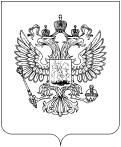 УПРАВЛЕНИЕ ФЕДЕРАЛЬНОЙ СЛУЖБЫ ПО НАДЗОРУ В СФЕРЕ СВЯЗИ, ИНФОРМАЦИОННЫХ ТЕХНОЛОГИЙ И МАССОВЫХ КОММУНИКАЦИЙ ПО РЕСПУБЛИКЕ КОМИПРИКАЗО внесении изменений в единый общероссийский реестр средств массовой информации В соответствии со статьей 16 Закона Российской Федерации от 27.12.1991 № 2124-1 «О средствах массовой информации», Положением об Управлении Федеральной службы по надзору в сфере связи, информационных технологий и массовых коммуникаций по Республике Коми, утвержденным приказом руководителя Федеральной службы по надзору в сфере связи информационных технологий и массовых коммуникаций от 25.01.2016 № 12, приказываю:1. Отделу контроля и надзора в сфере массовых коммуникаций Управления Федеральной службы по надзору в сфере связи, информационных технологий и массовых коммуникаций по Республике Коми внести в единый общероссийский реестр средств массовой информации сведения о прекращении деятельности средства массовой информации согласно приложению к настоящему приказу в день его подписания.2. Контроль за исполнением настоящего приказа оставляю за собой.Приложение № к приказу Управления Федеральной службы по надзору в сфере связи, информационных технологий и массовых коммуникаций по Республике Комиот  г. № Перечень средств массовой информации, регистрация которых признана недействительной г.Сыктывкар№ РуководительВ.В. Пименова№№ п/пНаименование СМИФорма распространенияНомер свидетельстваДата свидетельстваУчредитель (соучредители)Территория Причина исключения1МедиаДенсРадиоканалЭЛ № ТУ 11 - 0018828.01.2013Общество с ограниченной ответственностью "МедиаДенс"Республика КомиПо решению суда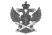 Документ подписан электронной подписью в системе электронного документооборота РоскомнадзораСВЕДЕНИЯ О СЕРТИФИКАТЕ ЭПСВЕДЕНИЯ О СЕРТИФИКАТЕ ЭПСертификатВладелецДействителен